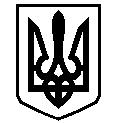 У К Р А Ї Н АВАСИЛІВСЬКА МІСЬКА РАДАЗАПОРІЗЬКОЇ ОБЛАСТІсьомого скликаннятридцять друга  сесіяР  І  Ш  Е  Н  Н  Я 24 травня 2018                                                                                                             № 23Про надання дозволу на розробку проекту землеустрою щодо відведення земельної ділянки для будівництва індивідуального гаражу  в м. Василівка, вул. Шевченка, біля будинку № 77  Пінчуку В.В.	Керуючись Законом України «Про місцеве самоврядування в Україні»,  ст.ст.12,40,116,118,121,122 Земельного кодексу України, Законами України «Про землеустрій», «Про державний земельний кадастр»,  «Про внесення змін до деяких законодавчих актів України  щодо розмежування земель державної та комунальної власності»,  розглянувши заяву Пінчука Василя Васильовича, що мешкає в м. Василівка, вул. Шевченка 79/3,   про  надання йому дозволу на розробку проекту землеустрою щодо відведення земельної ділянки для будівництва індивідуального гаражу в м. Василівка, вул. Шевченка, біля будинку № 77,  Василівська міська радаВ И Р І Ш И Л А :	1.Надати Пінчуку Василю Васильовичу  дозвіл на розробку проекту землеустрою щодо відведення земельної ділянки із земель житлової та громадської забудови  площею     для будівництва індивідуального гаражу  (згідно КВЦПЗ - в м. Василівка, вул. Шевченка, біля будинку № 77.2. Зобов’язати Пінчука Василя Васильовича в шестимісячний термін замовити та подати на затвердження проект землеустрою щодо відведення земельної ділянки  площею  для будівництва індивідуального гаражу в м. Василівка, вул.Шевченка, біля будинку № 77.3. Контроль за виконанням цього рішення покласти на постійну комісію міської ради з питань земельних відносин та земельного кадастру, благоустрою міста та забезпечення екологічної безпеки життєдіяльності населення.Міський голова                                                                                                     Л.М. Цибульняк